Publicado en España el 18/03/2019 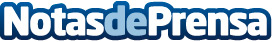 Ideas baratas para hacer que la casa luzca bien en primavera, que propone tiendas.comAhora que llega la primavera, la gente parece que se comienza a preocupar más del cuidado del jardín, de la piscina y de la casa en general.  Y es que, la primavera la sangre altera, aunque en Canarias disfrutan siempre de la primavera eterna, lo cierto es que, en el resto de la península, se nota el cambio de estación, y con esos cambios de temperatura, las visitas de amigos a casa, alrededor de las barbacoas proliferanDatos de contacto:María José Capdepón Valcarce600005872Nota de prensa publicada en: https://www.notasdeprensa.es/ideas-baratas-para-hacer-que-la-casa-luzca_1 Categorias: Interiorismo Canarias Consumo Jardín/Terraza http://www.notasdeprensa.es